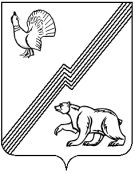 АДМИНИСТРАЦИЯ ГОРОДА ЮГОРСКАХанты-Мансийского автономного округа – Югры ПОСТАНОВЛЕНИЕот  03 июня 2020 года 										№ 727О внесении изменений в постановление администрации города Югорска от 15.07.2014 № 3539 «Об утверждении административного регламента предоставления муниципальной услуги «Выдача разрешения на право организации розничного рынка»В соответствии с Федеральным законом от 27.07.2010 № 210-ФЗ «Об организации предоставления государственных и муниципальных услуг»,  постановлением администрации города Югорска от 21.09.2018 № 2582 «О порядке разработки и утверждения административных регламентов предоставления муниципальных услуг», на основании решения совместного заседания Проектного комитета Ханты-Мансийского автономного округа - Югры и комиссии по вопросам обеспечения устойчивого развития экономики и социальной стабильности, мониторингу достижения целевых показателей социально- экономического развития Ханты-Мансийского автономного округа - Югры (протокол № 3/256 от 10.03.2020):1. Внести в приложение к  постановлению администрации города Югорска от 15.07.2014 № 3539 «Об утверждении административного регламента предоставления муниципальной услуги «Выдача разрешения на право организации розничного рынка» (с изменениями                         от 10.05.2016 № 975, 19.09.2017 № 2256, 12.07.2018 № 1960, 18.03.2019 № 532, 01.10.2019                    № 2105) следующие изменения:1.1. В пункте 9 слова «30 календарных дней» заменить словами «15 рабочих дней».1.2. Абзац первый пункта 13 изложить в следующей редакции:«13. Органом, предоставляющим муниципальную услугу, является Департамент экономического развития и проектного управления администрации города Югорска.»1.3. В пункте 15 слова «30 календарных дней», «3 календарных дней» заменить словами «15 рабочих дней» и «1 рабочего дня» соответственно.1.4. В пункте 39.1 слово «портала» заменить словами «и регионального порталов».1.5. В пункте 41 слова «5 календарных дней» заменить словами «2 рабочих дней».1.6. По тексту административного регламента слова «начальник Департамента» заменить словами «директор Департамента» в соответствующем падеже.1.7. В пункте 42 слова «14 календарных дней», «не позднее 4 календарных дней» заменить словами «5 рабочих дней» и «не позднее 1 рабочего дня» соответственно.1.8.  В пункте 43 слова «не позднее 3 календарных дней» заменить словами «не позднее 1 рабочего дня».2. Опубликовать постановление в официальном печатном издании города Югорска и разместить на официальном сайте органов местного самоуправления города Югорска.3. Настоящее постановление вступает в силу после его официального опубликования.Глава города Югорска				 			                    А.В. Бородкин